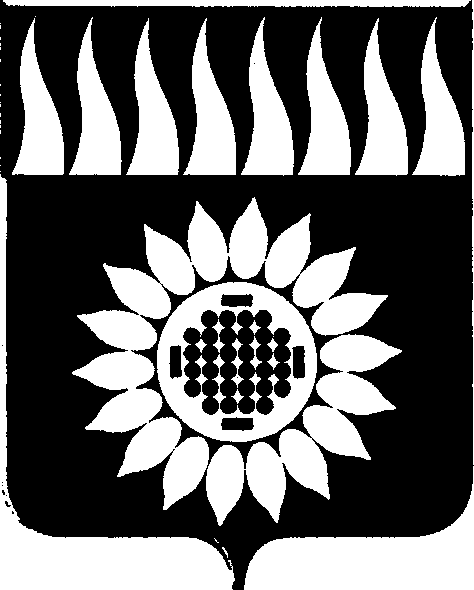 ГОРОДСКОЙ ОКРУГ ЗАРЕЧНЫЙД У М Ашестой  созыв_____________________________________________________________________________________________________ВОСЬМИДЕСЯТОЕ ОЧЕРЕДНОЕ ЗАСЕДАНИЕР Е Ш Е Н И Е04.03.2021 № 20-Р О внесении изменений в Положение о старосте сельского населенного пункта, входящего в состав городского округа Заречный             В соответствии с Федеральным законом от 20.07.2020 № 236-ФЗ «О внесении изменений в Федеральный закон "Об общих принципах организации местного самоуправления в Российской Федерации», на основании ст.ст. 25, 45 Устава городского округа Заречный            Дума решила:            1. Внести в Положение о старосте сельского населенного пункта, входящего в состав городского округа Заречный, утвержденное решением Думы от 29.08.2019 № 86-Р, следующее изменение:            1.1. пункт 1 статьи 3 дополнить подпунктом 4-1 следующего содержания:           «4-1) вправе выступить с инициативой о внесении инициативного проекта по вопросам, имеющим приоритетное значение для жителей сельского населенного пункта;».            2.  Опубликовать настоящее решение в установленном порядке, разместить на официальном сайте Думы городского округа Заречный.Председатель Думы городского округа                                         				А.А. КузнецовГлава городского округа                                            					А.В. Захарцев